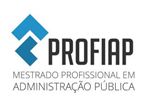 PROCESSO SELETIVO TURMA 2016-1FORMULÁRIO PARA INTERPOSIÇÃO DE RECURSO CONTRA A HOMOLOGAÇÃO DE INSCRIÇÕES DA UFVEnviar para a Comissão de Acompanhamento do Processo de Seleção do PROFIAP/UFV via endereço eletrônico abaixo:ufv.profiap@gmail.comIDENTIFICAÇÃO DO CANDIDATORedija a solicitação de recurso de forma clara apresentando argumentação lógica e consistente. Nome: CPF:Inscrição PROFIAP/UFV:SOLICITAÇÃO DE RECURSO 